CI 1 – 3+1 / 2+1 / 18 Mois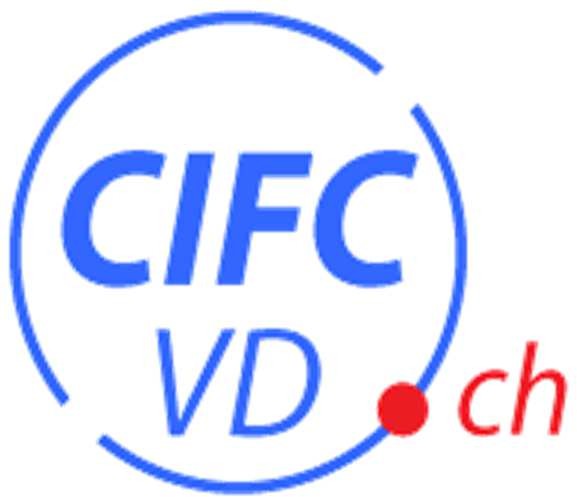 La méthode des 6 étapesLa méthode des 6 étapes (IPDRCE), appelée également la méthode des 6 degrés (IPERKA en allemand) est un outil permettant de planifier votre façon de traiter certaines tâches.Voici ces 6 étapes :N.B. : les 6 étapes ci-dessus ne sont pas à employer mécaniquement. Il y a parfois un enchevêtrement entre les étapes. Ainsi, il est tout à fait concevable de mener en parallèle l’étape de récolte d’informations et de planification. Il faut apprécier la situation en fonction du contexte. Il n’en demeure pas moins que ces 6 étapes peuvent vous guider dans le processus d’exécution d’une tâche plus ou moins complexe.Le tableau ci-dessus n’est pas exhaustif. Les points revus ci-haut peuvent être complétés par d’autres critères. Ils ne doivent en aucun cas limiter votre esprit d’imagination.Application :S’informerPlanifierDéciderDe quoi s’agit-il ? (définition de la tâche)Ai-je les compétences pour l’accomplir ?Le cas échéant, comment puis-je combler mes lacunes ?Est-ce que je dispose des moyens nécessaires pour mener le travail à terme ?Sur quels soutiens puis-je compter ?Quel est le délai imparti ?Est-ce qu’une tâche de même nature a déjà été réalisée et par qui ?Quelle est ma marge de manœuvre dans l’exécution de cette tâche ?À qui dois-je rendre des comptes et à quels intervalles ?etc.Quelle est l’échéance ?Comment vais-je répartir cette tâche dans le temps ?Quelles sont les priorités ?Quelles tâches sont particulières ?Quels moyens utiliser pour chaque tâche ?Y a-t-il plusieurs solutions ?Certaines tâches partielles peuvent-elles être déléguées ?Qui peut assumer ces tâches déléguées ?Qui en est responsable ?Quels sont les critères de contrôle ?etc.Quelle variante choisir ?Quels sont ses avantages par rapport aux solutions non retenues ?Présente-t-elle des inconvénients ? Lesquels ?Puis-je justifier ce choix auprès du mandant ?Qui doit me donner le feu vert ?Quand faut-il commencer ?etc.◉RéaliserContrôlerEvaluerQuel plan de travail vais-je suivre ?Tous les moyens utiles sont-ils disponibles sur la place de travail ?Quels critères de qualité dois-je observer ?Quelles sont les conséquences du non- respect de la planification ?etc.Qui contrôle quoi ?Est-ce que les outils de contrôle fixés sont pertinents ?Quels réglages faut-il envisager ?Les informations sont-elles toujours valables ?Y a-t-il des imprévus ?Sont-ils surmontables ?Me suis-je trompé dans ma planification ?L’erreur est-elle fondamentale ?Quelles en sont les conséquences sur ma planification ?Quelles mesures dois-je prendre ?Qui dois-je informer des éventuelles erreurs ?etc.Quel est l’état de l’avancement des travaux ?Les moyens employés sont-ils en rapport avec les objectifs ?Quelles tâches se sont- elles déroulées parfaitement ?Quelles tâches ont-elles posé des problèmes ?Quelles en sont les causes ?Quelles leçons tirer du déroulement des opérations ?Quels sont les aspects positifs ou/et négatifs à retenir ?Quelles améliorations puis- je apporter à ma façon de conduire une tâche ?Quel cercle de personnes doit être informé de tous ces éléments ?Qui dois-je informer de la fin des opérations ?etc.ÉtapesExemples de questionsS’informerPlanifierDéciderRéaliserContrôlerÉvaluer